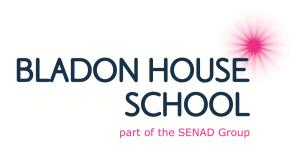 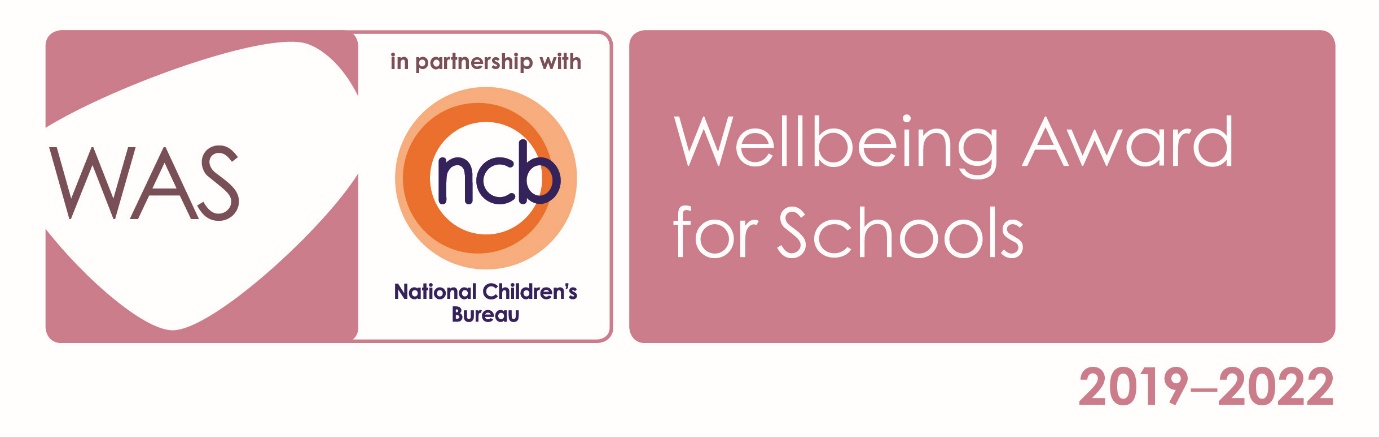 Person SpecificationSpecialist SEN Class TeacherCATEGORYCRITERIAEssentialDesirableMEASURED BYQualificationsPGCE or equivalentQTS statusCommitment to completing Bladon induction programme including specific Safeguarding and Child Protection modulesRight to work in UKAdditional specialist qualification in SENXXXXXApplication CertificatesInterviewExperienceLeading and managing adults in the classroomTeaching children and/or young people with SEN Previous role in SEN /LD setting Supporting or willing to support young people with challenging behaviourSpecific experience with either MLD or SLD pupilsX X X X XApplication InterviewKnowledgeUp to date knowledge and understanding of KCSIEKnowledge of the role and an understanding of its rewards and challengesUnderstanding of children with SEN (Autism and attachment)Strategies to support managing challenging behaviourUnderstanding of the National Curriculum framework, AIM awards and EQUALS curriculumUp to date knowledge of 2019 Ofsted frameworkPractical understanding of the SEND Code of Practice including EHCP format and structureXXXXXXXApplication InterviewReferencesSkillsGood literacy and numeracy skillsPositive and effective communication skillsAbility to work as a team memberAble to use own initiative Ability to plan and deliver learning programmes around specific needs of young peopleUse of data to inform planningAble to work in challenging circumstancesKnowledge of augmentative communication and alternative communication toolsOrganising and planning off site and residential tripsAttention to detail in report writingXXXXXXXXXXApplication InterviewReferencesInterview tasksPersonal QualitiesDemonstrates a commitment to upholding British Values and promoting these in the workplaceTolerance, patience and resilienceResilient and able to work with challenging behavioursA natural respect of the individuality and dignity of vulnerable young peopleAn ability to engage with and enthuse pupilsShow commitment to equality of opportunity at all times and have due respect for the diverse make up of colleagues and pupilsWilling to develop extra-curricular interestsConfident and positiveXXXXXXXXApplication InterviewReferencesInterview tasks